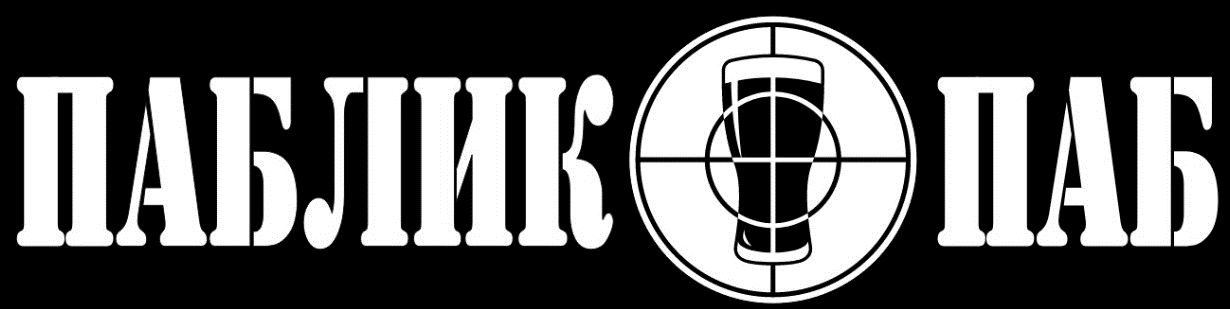 МЕНЮБЛЮДА на КОМПАНИЮСет «Пивной»___________________________________990рГренки, сырные палочки, крылышки «Buffalo», картофель фри   + 3 соуса на выбор Сет  «Морской»_________________________________1490рБарабуля , креветки «Panko», кольца кальмаров в панировке, косички с семгой   + 3 соуса на выбор Ассорти колбас_________________________________1190рЗАКУСКИ к пивуСлоеные косички с семгой и моцареллой__________ 560рСлоеные косички с беконом с сырным соусом______ 360рСырные шарики с брусничным соусом______________350рКуриные палочки «Panko»________________________320рКуриные крылья «Buffalo»________________________450рГренки чесночные с соусом «блю-чиз»_____________ 230рСоусыBBQ, чесночный, блю-чиз, тар-тар, сладкий чили, сырный, горчичный,соевый, бальзамик___________________________________60рСАЛАТЫГреческий_____________________________________ 350рЦезарь с курицей_______________________________ 420рЦезарь с креветками ____________________________480рТеплый салат с грибами и колбасками_____________ 460р ГОРЯЧЕЕБургер «Классический»   ______                        _    _______520ркотлета из мраморной говядины, сыр «чеддер», бекон, помидор, салат, маринованный огурец, лукБургер «Домашний»  __                                          ________570ркотлета из мраморной говядины, сыр «чеддер», яйцо, бекон, помидор, салат, маринованный огурец, лук,Бургер «Острый»   _               __________   ____________ 550ркотлета из мраморной говядины, сыр «чеддер», бекон, салат, помидор, маринованный огурец, лук, халапеньоКолбаски «Классические» из мраморной говядины ________490рКолбаски «Балканские»  Black Angus с паприкой____    _____520рКолбаски «Баварские» свиные______________          ____450рСтейк «Мраморный» из свиной шейки 280г_______    _____ 490рСтейк «Вегас» из мраморной говядины 220г __               ______690рСтейк «Чак Ролл»  Black Angus 280г _______   ____________820рСтейк «Нью-Йорк»  Black Angus Prime 320г  ___  ___   _______1550рСемга на гриле 220г_    _______          __________      _____750рКуриная грудка на гриле   220г _____   _________    ______450рБарабуля жареная    240г_________    _______   _________580рКреветки вареные    200г_________    ________________480рКреветки жареные   200г ________   _________________480р Креветки «Panko»     200г_   ________________________ 580рПастыПаста карбонара  _______________     ________________390рПаста с овощами  _________    ______________________300рПаста с семгой в сливочном соусе  ____     _____________470рГарнирыКартофель жаренный с грибами  ____     ______________250рКартофель Фри   _____________    ___________________220рКапуста тушеная в темном пиве_______    ____________230рОвощи гриль ___________________  ________________320рПИЦЦА 32смМаргарита __         ________________________________530рСоус томатный, моцарелла, помидоры, базиликПепперони_           _________________    ______________590рСоус томатный, моцарелла, пепперони Четыре сыра_         ________________________________670рСоус сливочный, моцарелла, дор-блю, пармезан, чеддерЧетыре сезона       _________________    ______________640рСоус томатный, моцарелла, пепперони, ветчина, шампиньоны, болгарский перец Ветчина и грибы     ________________________________590рСоус томатный, моцарелла, ветчина, шампиньоныАссорти                  _________________    ______________650рСоус томатный, моцарелла, пепперони, ветчина, шампиньоны, перец болгарский, маслиныЖульен_         _________________________         _______620рСоус сливочный, моцарелла, куриное филе, шампиньоны, чесночный соусСальмоне               _________________    ______________840рСоус сливочный, моцарелла, семга с/с, творожный сыр, помидоры черри, руккола Вегетарианская     ________________________________640рСоус томатный, моцарелла, помидоры, шампиньоны, болгарский перец, маринованные огурцы, маслиныГавайская _           _________________    ______________680рСоус на выбор: томатный или сливочный, моцарелла, куриное филе, анансы  Груша и ананас       ________________________________690рСоус сливочный, моцарелла, дор-блю, груша, ананасЦезарь                    _________________    ______________730рСоус на выбор: томатный или сливочный, моцарелла, грана падано, куриное филе, помидоры, салат айсберг, соус цезарь Чикен ранч             _______________________ _________690рСоус томатный, моцарелла, куриное филе, ананас, халапеньо, чесночный соусМясная                  _____ ____________    ______________790рСоус томатный, моцарелла, говядина, пепперони, ветчина, помидоры, маринованные огурцы, лук красныйБарбекю_         _________________________         _______720рСоус томатный, моцарелла, куриное филе, бекон, соус барбекюДон Бекон               _________________    ______________730рСоус сливочный, моцарелла, пармезан, бекон, ветчина, соус барбекю Фирменная      _________________________         _______850рСоус томатный, моцарелла, говядина, охотничьи колбаски, куриное филе, бекон, маринованные огурцы, помидоры, болгарский перецМорская               ________________ _    ______________870рСоус томатный, моцарелла,  семга, креветки, кальмар, помидоры, оливки, руккола Пицца КальцонеВетчина и сыр  340г_________    ______    ______________320рСоус томатный, моцарелла, ветчина, чесночный соус Грибы и сыр 340г_          ______________________________320рСоус томатный, моцарелла,  шампиньоны, помидоры, чесночный соусКурица и сыр 340г    _________________    ______________320рСоус томатный, моцарелла, куриное филе, помидоры, чесночный соусОсетинские пирогиПирог с сыром и зеленью 1100г___    __    ______________790рСыр Сулугуни, Сыр Адыгейский, зеленьПирог с сыром 1100г___    __    ___                     ___________790рСыр Сулугуни, Сыр Адыгейский, сыр ОсетинскийПирог с курицей   _________________    ______________840рКуриный фарше, лукПирог с курицей и сыром 1100г___    __    ______________890рСыр Сулугуни, Сыр Адыгейский, Куриное филе, лукПирог с мясом 1100г___    __    __                     ____________940рФарш говяжий, лукСУШИ, РОЛЛЫМаки Угорь __         ________________________________230рНори, рис, угорь, унаги соус, кунжут белыйМаки Лосось          _________________    ______________190рНори, рис, лососьМаки Креветка        ________________________________190рНори, Рис, КреветкаМаки Краб            _________________    ______________180рНори, Рис, Краб Маки Огурец     ______________________      __________100рНори, рис, огурецМаки Авокадо      _________________    ______________140рНори, рис, авокадоМаки Постный________________________         _______150рНори, рис, огурец, авокадоМаки Инь-Янь        _________________    ______________300рНори, рис, огурец, лосось, угорь, унаги соус, кунжут белыйМаки Креветка Спайси______     ____________________290рНори, Рис, Креветка, огурец, соус Спайси Маки Краб Спайси________________    ______________280рНори, Рис, Краб, соус Спайси Премиум Унаги Ролл______      _____________________570рНори, рис, сыр творожный, огурец, угорь, унаги соус, кунжут белыйКанада Ролл            _________________    ______________570рНори, рис, сыр творожный, огурец, авокадо, лосось, угорь, унаги соус, кунжут белыйФиладельфия Угорь Ролл__     ____________ _________520рНори, рис, сыр творожный, огурец, угорь, унаги соус, кунжут белыйДракон                  _____ ____________    ______________590рНори, рис, сыр творожный, огурец, авокадо, краб, угорь, унаги соус, кунжут белыйЛегенда _         _________________________         _______650рНори, рис, сыр творожный, огурец,ананас, краб, тобико, угорь, унаги соус, кунжут белыйФиладельфия Классик Ролл_______       ______________450рНори, рис, сыр творожный, огурец, лососьФиладельфия Нежный Ролл_______       ______________480рНори, рис, сыр творожный, лососьФиладельфия Премиум Ролл______       ______________520рНори, рис, сыр творожный, огурец, лосось, тобикоКалифорния Ролл___             __    __       ______________350рНори, рис, японский майонез, снежный краб, огурец, авокадо, икра масагоКалифорния Микс Ролл__        ____       ______________450рНори, рис, японский майонез, снежный краб, лосось, огурец, авокадо, икра масаго, кунжут белыйКалифорния Лосось Ролл___      ____       ______________420рНори, рис, японский майонез, огурец, авокадо, лосось, икра масагоКалифорния с Креветкой Ролл___           ______________450рНори, рис, японский майонез, креветка, огурец, авокадо, икра масагоЦезарь ролл    _____      ____________    ______________350рНори, рис, сыр творожный, курица, помидор, салат айсберг, соус цезарь, кунжут Суши Креветка     _____ ____________    ______________110рРис, креветкаСуши Лосось     _____ ______   ______    ______________110рРис, лососьСуши Угорь     _____ _____      _______    ______________140рРис, угорьСуши Тунец     _____      ____________    ______________110рРис, тунецСуши-Спайс Лосось__     ____________    ______________120рНори, рис, лосось, спайси соусСуши-Спайс Угорь__     ____________    ______________150рНори, рис, угорь, спайси соусСуши-Спайс Краб__     _____  _______    ______________120рНори, рис, снежный краб, спайси соусСуши-Спайс Креветка    ____________    ______________120рНори, рис, креветка, спайси соусСуши-Спайс Тунец__     ____________    ______________120рНори, рис, тунец, спайси соусГорячие роллыЛосось темпура    _____ ____________    ______________490рНори, рис, сыр творожный, огурец, авокадо, лосось, икра масаго, темпураУгорь темпура    ____ _ ____________    ______________520рНори, рис, сыр творожный, огурец, авокадо, угорь, икра масаго, темпура«Восходящее солнце» _____ _______    ______________590рНори, рис, огурец, угорь, креветка, икра масаго, темпураЯства темпура    _____ ____________    _____________ _530рНори, рис, сыр творожный, огурец, лосось, икра масаго, темпураРоллы запеченные.Киото яки                  _____ ____________    ______________470рНори, рис, огурец, помидор, краб, спайси соус, сырный соус, икра масагоТори нью                  _____ ____________    ______________450рНори, рис, огурец, помидор, салат айсберг, курица, унаги соус, сырный соусЧеддер запеченный  _ ____________    ______________390рНори, рис, сыр творожный, огурец, помидор, сыр чеддер, сырный соусФиладельфия запеченный_________    ______________490рНори, рис, сыр творожный, авокадо, лосось, икра масаго, сырный соусЛосось запеченный  _ ____________    _____   _________320рНори, рис, лосось, сырный соусЭби запеченный  _ _         ___________    ______________490рНори, рис, японский майонез, огурец, авокадо, креветка, икра масаго, сырный соусСамбо запеченный  _ __   __________    ______________490рНори, рис, огурец, тунец, соус унаги, кунжут белый, сырный соус